Уважаемые родители, вашему вниманию представляется консультация на тему:«Роль дидактических игр в процессе формирования элементарных математических представлений у детей дошкольного возраста».Понятие «формирование математических способностей» является довольно сложным и комплексным. Оно состоит из взаимосвязанных и взаимообусловленных представлений о пространстве, форме, величине, времени, количестве, которые необходимы для познавательного развития ребенка. 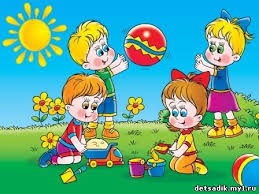 Формированию у детей математических представлений способствует использование разнообразных дидактических игр. Дидактические игры – игры, в которых познавательная деятельность сочетается с игровой деятельностью. С одной стороны, дидактическая игра – одна из форм обучающего воздействия взрослого на ребенка, а с другой – игра является основным видом самостоятельной деятельности детей. Какое же значение имеет игра? Для детей дошкольного возраста игра имеет исключительное значение: игра для них – учеба, игра для них – труд, игра для них серьезная форма воспитания. Игра для дошкольников – способ познания окружающего мира. В отличие от других видов деятельности игра содержит цель в самой себе; посторонних и отдельных задач в игре ребенок не ставит и не решает. Однако, если для воспитанника цель – в самой игре, то для взрослого, который организовывает игру, есть и другая цель – развитие детей, усвоение ими определенных знаний, формирование умений, выработка тех или иных качеств личности. Для формирования элементарных математических представлений у дошкольников используются следующие виды дидактических игр: 1. Игры с предметами: «Собери пирамидку», «Собери матрешку», «Построй башенку» и т. п. Задача этих игр – способствовать закреплению качеств предметов (величина, форма, цвет). 2. Игры для сенсорного развития: - на закрепление цвета предмета: «Разноцветные бусы», «Поставь букет в вазу», «Угостим медведя ягодой» и т. п. Играя в эти игры, дети учатся группировать, соотносить предметы по цвету. - на закрепление формы предмета: «Какой это формы? », «Круг, Квадрат», «Заплатки для коврика», «Заштопай штанишки» и т. п. В этих играх дети учатся различать, группировать предметы по форме, вставлять предметы данной формы в соответствующие для них отверстия. - на закрепление величины предмета: «Большие и маленькие», «Какой мяч больше», «Угостим мишку» и т. п. Эти игры учат детей различать, чередовать, группировать предметы по величине. 3. Игры с крышками от бутылок: «Воздушные шары», «Солнечная поляна», «Подбери колеса для машины» и т. п. Эти игры учат детей различать, группировать, чередовать предметы по цвету, величине. Важно отметить, что каждая игра дает упражнения полезные для умственного развития детей и их воспитания. Благодаря играм удается сконцентрировать внимание и привлечь интерес даже самых несобранных детей дошкольного возраста. Роль дидактических игр в формировании элементарных математических представлений у младших дошкольников очень велика. Они помогают ребенку узнать, как устроен окружающий мир, и расширить его.